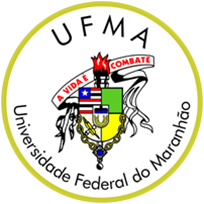 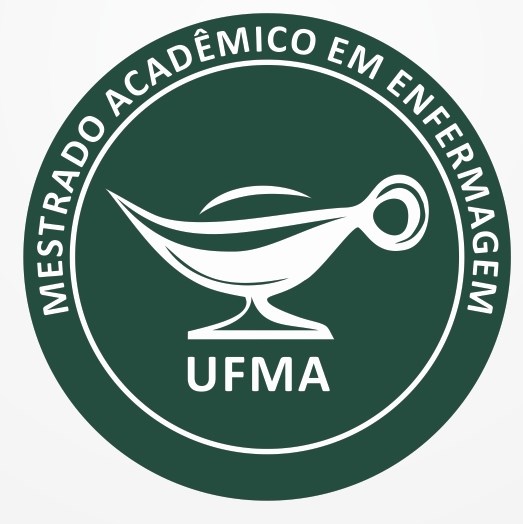 RELATÓRIO DE ATIVIDADES DISCENTESIdentificação Disciplinas Cursadas: Exame de QualificaçãoExame de Qualificação Solicitado? (    ) Sim. Qual a data? (    ) NãoEstágio de Docência Orientado     Elaborou e entregou o relatório?     (    ) Sim. Qual a data?     (    ) Não. Data provável para defesa da Dissertação: _____/______/____Participação em Eventos6.1 Internacional 6.2 Nacional6.3 Local	Relatoria de Trabalhos Científicos (descrever segundo normas ABNT)Publicações (descrever segundo normas ABNT)Resumos Completos publicados em Anais de EventosResumos Expandidos publicados em Anais de Eventos:Resumos Publicados em Anais de Eventos Artigos publicados/prelo (informar artigos publicados ou no prelo e anexar ao relatório primeira página do artigo publicado ou carta de aceite da revista) – normas ABNT Outras atividades relevantes:Para preenchimento do(a) professor orientador(a)O orientando mantém contato frequente com o(a) orientador(a)?       (   )  Sim                       (   ) Não  Parecer do(a) Professor(a) Orientador(a): São Luís, _____/____/_______________________________________________Assinatura do (a) discente __________________________________________Assinatura do (a) Orientador(a)Aluno (a):Aluno (a):Aluno (a):Orientador(a):Orientador(a):Orientador(a):CPF:                                                                         RG:CPF:                                                                         RG:CPF:                                                                         RG:IESMês/ano ingresso:Matrícula:Linha de Pesquisa:( ) O cuidado em Saúde e Enfermagem(   ) Enfermagem em Saúde ColetivaBolsista: (   ) Sim. Mês/ano do início da bolsa:                                              (   ) Não Bolsista: (   ) Sim. Mês/ano do início da bolsa:                                              (   ) Não Bolsista: (   ) Sim. Mês/ano do início da bolsa:                                              (   ) Não Obrigatórias Créditos (mínimo 14)Optativas Créditos (mínimo 12)Créditos de Disciplinas IntegralizadosDissertação (Especificar créditos integralizados) 1111212312121212